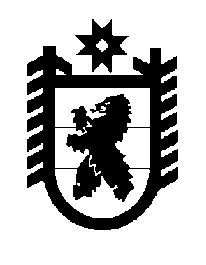 Российская Федерация Республика Карелия    ПРАВИТЕЛЬСТВО РЕСПУБЛИКИ КАРЕЛИЯРАСПОРЯЖЕНИЕот 8 октября 2015 года № 621р-Пг. Петрозаводск Рассмотрев предложение Государственного комитета Республики Карелия по управлению государственным имуществом и организации закупок, учитывая решение Совета Прионежского муниципального района от 21 июля 2015 года № 2 «Об утверждении Перечня имущества, передаваемого в муниципальную собственность Прионежского муници-пального района из государственной собственности Республики Карелия», в соответствии с Законом Республики Карелия от 2 октября 1995 года                       № 78-ЗРК «О порядке передачи объектов государственной собственности Республики Карелия в муниципальную собственность» передать в муниципальную собственность Прионежского муниципального района от Министерства образования Республики Карелия государственное имущество Республики Карелия согласно приложению к настоящему распоряжению.           ГлаваРеспублики  Карелия                                                                 А.П. ХудилайненПереченьгосударственного имущества Республики Карелия, передаваемого в муниципальную собственность Прионежского муниципального района_____________Приложение к распоряжению Правительства Республики Карелия от 8 октября 2015 года № 621р-П№ п/пНаименование имуществаКоличество, штукОбщая стоимость, рублей1.Интерактивная доска SMART Board SBM 680 Программное обеспечение SMART Notebook143750,002.Проектор (с настенным креплением) тип 1. Epson ЕВ-570. Кабель MrCable VDV-15BL172190,003.Проектор (с креплением) тип 2 Vivitek D551. Кабель MrCable VDV-15BL. Крепление потолочное для проектора DIGIS DSM-2125110,004.Система организации беспроводной сети ZyXEL Keenetk Giga II14750,00Итого4145800,00